ANKIETA ZGŁOSZENIOWAdo projektu dofinansowanego przez Miasto Gdańsk„Gdańska Szkoła Dialogu Obywatelskiego”Imię i nazwisko ……………………………………………………………………………………………………….Adres ……………………………………………………………………………………………………….Telefon, e-mail: ………………………………………………………………………………………………………(proszę wypełnić czytelnie)Reprezentuję (instytucja, organizacja, rada, inicjatywa lokalna, itp.) ……………………………………………………………………………………………………… ………………………………………………………………………………………..…………….Zgłaszam uczestnictwo w warsztatach w terminach:04 i 07 kwietnia 2016 r. w godz. 16.00-20.00………………………………………………………….               Czytelny podpisNiniejszą ankietę należy przesłać drogą elektroniczną na adres tnoik@tnoik.gda.pl, 
faksem na nr 58 3414511, wysłać pocztą lub dostarczyć osobiście do siedziby
TNOiK Oddział w Gdańsku, al. Grunwaldzka 8Projekt dofinansowany przez Miasto Gdańsk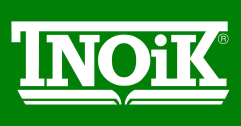 TOWARZYSTWO NAUKOWE ORGANIZACJI  I  KIEROWNICTWA     80-236 Gdańsk-Wrzeszcz  ul. Grunwaldzka 8    tel/fax (58) 341-45-11   tel. (58) 341-93-70  e-mail: tnoik@tnoik.gda.pl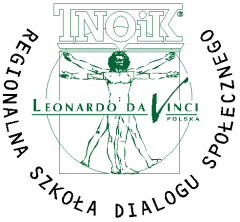      80-236 Gdańsk-Wrzeszcz  ul. Grunwaldzka 8    tel/fax (58) 341-45-11   tel. (58) 341-93-70  e-mail: tnoik@tnoik.gda.pl